Zrenjanin, 18.04.2018. god.     								Del. broj:   13-658Predmet: Pojašnjenje konkursne dokumentacije za javnu nabavku broj JN 14/2018 – Hirurški materijal.Dana 17.04.2018. godine dostavljeni su nam zahtevi za pojašnjenje konkursne dokumentacije za javnu nabavku JN 8/2018 – Medicinsko tehnički materijal.PITANJE 1:Naručilac je konkursnom dokumentacijom precizirao sledeće: " Ponuđač je u obavezi da dostavi   uzorak za svaku stavku iz partije zasebno u originalnom pakovanju. Uzorak će biti biti etalon za sve naredne sukcesivne isporuke dobara od ponuđača sa kojim bude zaključen ugovorMolimo Vas da nam odgovorite, npr. za partiju 3,  za stavku 1, naveli ste veličine S-XL. Da li je dovoljno dostaviti jedno originalno pakovanje latex rukavica u jednoj od navedenih veličina?Pitanje se odnosi na sve stavke u kojima ste naveli više veličina.ODGOVOR 1:Dovoljno je dostaviti jedno originalno pakovanje latex rukavica u jednoj od navedenih veličina. Važi za sve stavke u kojima je navedeno više veličina.PITANJE 2:Naručilac je za partiju 3: Rukavice pregledne, stavka 2, naveo: "Rukavice pregledne bez talka, veličine S,L,XL, količina 1000 pari.”Molimo Vas da precizirate koje rukavice su Vam potrebne (vinil, lateks)?ODGOVOR 2:Potrebne su latex rukavice.									Komisija za JN 14/2018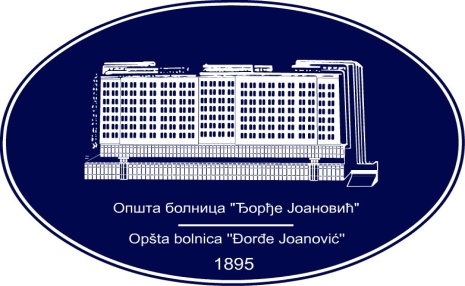 REPUBLIKA SRBIJA - AP VOJVODINAOPŠTA BOLNICA “Đorđe Joanović”Zrenjanin, ul. Dr Vase Savića br. 5Tel: (023) 536-930; centrala 513-200; lokal 3204Fax: (023) 564-104PIB 105539565    matični broj: 08887535Žiro račun kod Uprave za javna plaćanja 840-17661-10E-mail: bolnicazr@ptt.rs        www.bolnica.org.rs